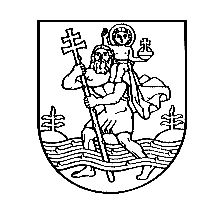 VILNIAUS MIESTO SAVIVALDYBĖSTARYBASPRENDIMASDĖL SOCIALINĖS PARAMOS MOKINIAMS TEIKIMO VILNIAUS MIESTO SAVIVALDYBĖJE2019 m. birželio 19 d.   Nr. 1-94VilniusVadovaudamasi Lietuvos Respublikos socialinės paramos mokiniams įstatymo 8 straipsnio 2 dalimi, 10 straipsnio 3 dalimi ir 12 straipsnio 1 dalimi, Vilniaus miesto savivaldybės taryba n u s p r e n d ž i a:1. Patvirtinti pridedamus: 1.1. Socialinės paramos mokiniams teikimo tvarkos aprašą; 1.2. Mokinių nemokamo maitinimo Savivaldybės ir nevalstybinėse mokyklose tvarkos aprašą;1.3. Paramos mokinio reikmenims įsigyti tvarkos aprašą.2. Pavesti:2.1. Socialinės paramos mokiniams tvarkos aprašo ir Paramos mokinio reikmenims įsigyti tvarkos aprašo nuostatų vykdymo kontrolę Vilniaus miesto savivaldybės administracijos direktoriaus pavaduotojui, kuruojančiam socialinių išmokų sritį;2.2. Mokinių nemokamo maitinimo Savivaldybės ir nevalstybinėse mokyklose tvarkos aprašo nuostatų vykdymo kontrolę Vilniaus miesto savivaldybės administracijos direktoriaus pavaduotojui, kuruojančiam švietimo sritį.3. Pripažinti netekusiu galios Vilniaus miesto savivaldybės tarybos 2011 m. birželio 28 d. sprendimą Nr. 1-114 „Dėl Kreipimosi dėl socialinės paramos mokiniams tvarkos, Mokinių nemokamo maitinimo tvarkos ir Paramos mokinio reikmenims įsigyti tvarkos aprašų tvirtinimo“.Meras	Remigijus Šimašius______________PATVIRTINTA Vilniaus miesto savivaldybės tarybos 20  m.                                          d.  sprendimu Nr. MOKINIŲ NEMOKAMO MAITINIMO SAVIVALDYBĖS IR NEVALSTYBINĖSE MOKYKLOSE TVARKOS APRAŠASI SKYRIUS BENDROSIOS NUOSTATOS Mokinių nemokamo maitinimo Savivaldybės ir nevalstybinėse mokyklose tvarkos aprašas (toliau – Tvarkos aprašas) nustato mokinių nemokamo maitinimo ir jo išlaidų rūšis, administravimo ir finansavimo tvarką, produktams įsigyti skiriamų lėšų dydžius, mokinių nemokamą maitinimą administruojančių ir organizuojančių įstaigų pareigas ir teises. Šis Tvarkos aprašas parengtas vadovaujantis Lietuvos Respublikos socialinės paramos mokiniams įstatymu ir Lietuvos Respublikos piniginės socialinės paramos nepasiturintiems gyventojams įstatymu ir kitais teisės aktais.Tvarkos apraše vartojamos sąvokos atitinka sąvokas, apibrėžtas Lietuvos Respublikos socialinės paramos mokiniams įstatyme, Lietuvos Respublikos piniginės socialinės paramos nepasiturintiems gyventojams įstatyme ir Lietuvos Respublikos švietimo įstatyme.Tvarkos aprašu privalo vadovautis Vilniaus miesto savivaldybės administracijos (toliau Administracija) Švietimo aplinkos skyrius (toliau – Švietimo aplinkos skyrius), Administracijos Socialinių išmokų skyrius (toliau – Socialinių išmokų skyrius), Administracijos Apskaitos skyrius (toliau – Apskaitos skyrius), biudžetinė įstaiga Vilniaus miesto socialinės paramos centras (toliau – Socialinės paramos centras), biudžetinė įstaiga „Biudžetinių įstaigų buhalterinė apskaita“ (toliau – BĮ „Biudžetinių įstaigų buhalterinė apskaita“), Vilniaus miesto savivaldybės (toliau – Savivaldybė) įsteigtos bendrojo ugdymo mokyklos, ikimokyklinio ugdymo mokyklos ar kiti švietimo teikėjai (išskyrus laisvąjį mokytoją) ir Savivaldybės teritorijoje įsteigtos nevalstybinės bendrojo ugdymo mokyklos, ikimokyklinio ugdymo mokyklos ar kiti švietimo teikėjai (išskyrus laisvąjį mokytoją) (toliau kartu – mokyklos arba mokykla).2019 m. lapkričio 6 d. Vilniaus miesto savivaldybės tarybos sprendimo Nr. 1-281 redakcijaII SKYRIUSNEMOKAMO MAITINIMO IR JO IŠLAIDŲ RŪŠYSNemokamo maitinimo rūšys: pusryčiai;pietūs;pavakariai;maitinimas mokyklų organizuojamose vasaros poilsio stovyklose.Nemokamas maitinimas finansuojamas iš Lietuvos Respublikos valstybės biudžeto specialios tikslinės dotacijos savivaldybių biudžetams (toliau – tikslinė dotacija), Savivaldybės biudžeto lėšų ir nevalstybinių mokyklų lėšų.Nemokamo maitinimo išlaidų rūšys:išlaidos produktams (įskaitant prekių pirkimo pridėtinės vertės mokestį), kai mokiniai maitinami nemokamai;patiekalų gamybos išlaidos (maitinimo paslaugų teikėjų darbuotojų, tiesiogiai susijusių su mokinių nemokamo maitinimo teikimu, darbo užmokestis, valstybinio socialinio draudimo įmokos, komunalinių paslaugų, ryšių, transporto išlaidos);išlaidos socialinei paramai mokiniams – nemokamam maitinimui administruoti (šią paramą administruojančių institucijų darbuotojų, atsakingų už šios paramos teikimą, darbo užmokestis, valstybinio socialinio draudimo įmokos, ryšių, pašto paslaugos ir kitos išlaidos, nustatytos Lietuvos Respublikos socialinės apsaugos ir darbo ministro (toliau – SAD ministras) patvirtintame Lietuvos Respublikos valstybės biudžeto lėšų, skirtų specialioms tikslinėms dotacijoms socialinėms išmokoms, kompensacijoms, socialinei paramai mokiniams ir socialinėms paslaugoms administruoti, naudojimo ir atsiskaitymo tvarkos apraše).Nemokamo maitinimo išlaidų rūšių finansavimas: Tvarkos aprašo 7.1 papunktyje nustatytos išlaidos Savivaldybės įsteigtų mokyklų ir Savivaldybės teritorijoje įsteigtų nevalstybinių mokyklų mokiniams finansuojamos iš tikslinės dotacijos Savivaldybės biudžetui;Tvarkos aprašo 7.2 papunktyje nustatytos išlaidos finansuojamos iš Savivaldybės biudžeto lėšų (Savivaldybės įsteigtoms mokykloms) ir nevalstybinių mokyklų lėšų (Savivaldybės teritorijoje įsteigtoms nevalstybinėms mokykloms);Tvarkos aprašo 7.3 papunktyje nustatytos išlaidos finansuojamos iš tikslinės dotacijos Savivaldybės biudžetui skirtų lėšų. Einamaisiais metais nepanaudotos Tvarkos aprašo 7.1 ir 7.3 papunkčiuose nurodytoms išlaidoms apmokėti skirtos lėšos gali būti skiriamos papildomai Tvarkos aprašo 7.1 papunktyje nurodytoms išlaidoms ir išlaidoms mokinio reikmenims apmokėti.III SKYRIUSPRODUKTAMS ĮSIGYTI SKIRIAMŲ LĖŠŲ DYDŽIO NUSTATYMASNemokamam maitinimui skirtiems produktams įsigyti skiriamų lėšų dydis vienai dienai vienam mokiniui nustatomas vadovaujantis Lietuvos Respublikos sveikatos apsaugos ministro patvirtintu Pusryčių, pietų ir pavakarių patiekalų gamybai reikalingų produktų rinkinių sąrašu pagal mokinių amžiaus grupes.Nemokamam maitinimui skirtiems produktams įsigyti vienai dienai vienam mokiniui (įskaitant prekių pirkimo pridėtinės vertės mokestį) skiriama:nuo 1,6 iki 2,8 procento bazinės socialinės išmokos (toliau – BSI) dydžio suma pusryčiams ar pavakariams;nuo 3,5 iki 5 procentų BSI dydžio suma pietums;nuo 8,3 iki 9,7 procento BSI dydžio suma maitinimui mokyklų organizuojamose vasaros poilsio stovyklose.Administracija lėšų poreikį Tvarkos aprašo 7.1 ir 7.3 papunkčiuose nurodytoms išlaidoms finansuoti nustato vadovaudamasi SAD ministro patvirtinta Specialių tikslinių dotacijų savivaldybių biudžetams lėšų apskaičiavimo metodika.Lėšų, skiriamų vienai dienai vieno mokinio nemokamo maitinimo produktams įsigyti (įskaitant pirkimo pridėtinės vertės mokestį), dydis bei patiekalų gamybos išlaidų dydis tvirtinamas Administracijos direktoriaus įsakymu.IV SKYRIUSNEMOKAMO MAITINIMO ADMINISTRAVIMAS IR ORGANIZAVIMASNemokamą maitinimą mokyklose administruoja Švietimo aplinkos skyrius ir BĮ „Biudžetinių įstaigų buhalterinė apskaita.2019 m. lapkričio 6 d. Vilniaus miesto savivaldybės tarybos sprendimo Nr. 1-281 redakcijaŠvietimo aplinkos skyrius su nevalstybinėmis mokyklomis sudaro biudžeto lėšų naudojimo sutartis.2019 m. lapkričio 6 d. Vilniaus miesto savivaldybės tarybos sprendimo Nr. 1-281 redakcijaNemokamas maitinimas teikiamas toje mokykloje, kurioje mokiniai mokosi, neatsižvelgiant į gyvenamąją vietą. Nemokamas maitinimas vasaros atostogų metu teikiamas mokyklų organizuojamose vasaros poilsio stovyklose. 171. Jeigu mokiniui, kuris mokosi pagal suaugusiųjų ugdymo programą, per laikotarpį, kurį jam paskirtas nemokamas maitinimas, sukanka 21 metai, nemokamas maitinimas teikiamas iki mokslo metų ugdymo proceso pabaigos, IV gimnazijos klasės mokiniui – iki brandos egzaminų sesijos pabaigos.2021 m. birželio 23 d.,  Vilniaus miesto savivaldybės tarybos sprendimo Nr. 1-1024 redakcijaMokiniams vietoj nemokamo maitinimo pinigai neišmokami.Nemokamas maitinimas poilsio, švenčių ir atostogų dienomis per mokslo metus mokyklų mokiniams neteikiamas. Jei mokinys, kuris mokosi pagal priešmokyklinio ugdymo programą, atostogų metu lanko ugdymo įstaigą, jam nemokamas maitinimas ugdymo įstaigoje gali būti teikiamas ir atostogų metu, bet ne ilgiau kaip iki ugdymo proceso pabaigos. Karantino, ekstremaliosios situacijos, ekstremaliojo įvykio ar įvykio laikotarpiu, jei tuo metu sustabdomas maitinimo paslaugų teikimas mokykloje, o mokinių ugdymas organizuojamas nuotoliniu būdu, taip pat, kai mokiniui skirtas mokymas namuose, ar reikalingas pritaikytas maitinimas, tačiau pritaikyto maitinimo patiekalų mokykloje pagaminti nėra galimybių, maitinimas gali būti organizuojamas išduodant maisto davinius, skirtus maitinti ne mokykloje. 2020 m. balandžio 15 d. Vilniaus miesto savivaldybės tarybos sprendimo Nr. 1-470 redakcija2020 m. rugpjūčio 26 d. Vilniaus miesto savivaldybės tarybos sprendimo Nr. 1-613 redakcija2021 m. birželio 23 d.,  Vilniaus miesto savivaldybės tarybos sprendimo Nr. 1-1024 redakcija191. Nemokamas maitinimas neteikiamas, jeigu mokinių tėvai yra atleisti nuo mokėjimo  už vaikų maitinimą mokyklų bendrabučiuose, išskyrus Socialinės paramos mokiniams teikimo tvarkos aprašo 91 punkte nustatytą atvejį.2020 m. sausio 22 d. Vilniaus miesto savivaldybės tarybos sprendimo Nr. 1-385 redakcijaMokiniams, kuriems skirtas mokymas namuose ar neatvykusiems į mokyklą dėl ligos, nemokamas maitinimas organizuojamas mokyklos vadovo patvirtinta tvarka. Mokiniams, neatvykusiems į mokyklą be pateisinamos priežasties, nemokamas maitinimas neorganizuojamas.Mokiniui, kuriam nemokamas maitinimas teikiamas Vilniaus miesto savivaldybės tarybos patvirtinto Socialinės paramos mokiniams teikimo tvarkos aprašo 8, 9 ir 10 punktuose nustatytais atvejais, pakeitus mokyklą, ankstesnės mokyklos administracija ne vėliau kaip kitą darbo dieną po mokyklos pakeitimo dienos naujos mokyklos administracijai  pateikia tiesiogiai, paštu arba elektroninėmis ryšio priemonėmis pasirašytą saugiu elektroniniu parašu, o Socialinių išmokų skyriui elektroninėmis ryšio priemonėmis pasirašytą saugiu elektroniniu parašu laisvos formos pažymą apie mokinio teisę gauti nemokamą maitinimą ir informuoja apie tai, kad mokinys pakeitė mokyklą (informuojant nurodomas mokinio vardas, pavardė, asmens kodas (jeigu nėra asmens kodo – gimimo data), naujos mokyklos pavadinimas ir data, nuo kurios mokinys pakeitė mokyklą). Laisvos formos pažymoje mokyklos administracija nurodo šiuos mokinio duomenis: vardą, pavardę, asmens kodą (jeigu nėra asmens kodo – gimimo datą), gyvenamosios vietos adresą. Socialinių išmokų skyrius gautų duomenų pagrindu pakoreguoja Socialinės paramos šeimai informacinės sistemos (toliau – SPIS) duomenis. Mokiniui nemokamas maitinimas naujoje mokykloje pradedamas teikti nuo kitos darbo dienos, kai pažyma buvo gauta mokykloje.2021 m. birželio 23 d.,  Vilniaus miesto savivaldybės tarybos sprendimo Nr. 1-1024 redakcija211. Mokiniui, kuriam nemokamas maitinimas teikiamas Vilniaus miesto savivaldybės tarybos patvirtinto Socialinės paramos mokiniams teikimo tvarkos aprašo 91 punkte nustatytais atvejais, pakeitus mokyklą, ankstesnės mokyklos administracija ne vėliau kaip kitą darbo dieną po mokyklos pakeitimo dienos naujos mokyklos administracijai pateikia tiesiogiai, paštu arba elektroninėmis ryšio priemonėmis pasirašytą saugiu elektroniniu parašu, o Švietimo aplinkos skyriui elektroninėmis ryšio priemonėmis pasirašytą saugiu elektroniniu parašu laisvos formos pažymą apie mokinio teisę gauti nemokamą maitinimą ir informuoja apie tai, kad mokinys pakeitė mokyklą (informuojant nurodomas mokinio vardas, pavardė, asmens kodas (jeigu nėra asmens kodo – gimimo data), naujos mokyklos pavadinimas ir data, nuo kurios mokinys pakeitė mokyklą). Pažymoje mokyklos administracija nurodo šiuos mokinio duomenis: vardą, pavardę, asmens kodą (jeigu nėra asmens kodo – gimimo datą, gyvenamosios vietos adresą). Mokyklos administracija pakoreguoja mokinių sąrašą SPIS.2021 m. birželio 23 d.,  Vilniaus miesto savivaldybės tarybos sprendimo Nr. 1-1024 redakcijaV SKYRIUS MOKINIŲ NEMOKAMĄ MAITINIMĄ ADMINISTRUOJANČIŲ IR  ORGANIZUOJANČIŲ ĮSTAIGŲ PAREIGOS IR TEISĖS Socialinių išmokų skyrius:tikrina pareiškėjo pateiktą informaciją, turinčią įtakos teisei į mokinių nemokamą maitinimą;   priima sprendimus dėl nemokamo maitinimo skyrimo (neskyrimo, nutraukimo); inicijuoja arba atlieka bendrai gyvenančių asmenų ar vieno gyvenančio asmens gyvenimo sąlygų tikrinimą ir buities ir gyvenimo sąlygų patikrinimo akto surašymą; 2020 m. sausio 22 d. Vilniaus miesto savivaldybės tarybos sprendimo Nr. 1-385 redakcijagavęs informacijos apie pasikeitusias aplinkybes, turinčias įtakos skiriant nemokamą maitinimą, ar kilus įtarimui, kad pateikta neteisinga informacija arba ji yra nuslėpta, apie tai elektroniniu būdu praneša kitos savivaldybės, kurioje priimamas sprendimas dėl nemokamo maitinimo mokiniui skyrimo, administracijai;vykdo neteisėtai gautų ir negrąžintų mokinio nemokamo maitinimo lėšų išieškojimą Lietuvos Respublikos civilinio proceso kodekso nustatyta tvarka.Socialinės paramos centras tikrina bendrai gyvenančių asmenų ar vieno gyvenančio asmens gyvenimo sąlygas ir surašo buities ir gyvenimo sąlygų patikrinimo aktus.Švietimo aplinkos skyrius:atsako už valstybės ir Savivaldybės biudžeto lėšų, skiriamų nemokamam maitinimui, tikslingą panaudojimą;teikia Lietuvos Respublikos socialinės apsaugos ir darbo ministerijai (toliau – Ministerija) duomenis apie pagrįstą valstybės biudžeto lėšų, reikalingų nemokamam maitinimui, poreikį, vadovaudamasis SAD ministro patvirtintu Duomenų apie valstybės biudžeto lėšų poreikį socialinei paramai mokiniams teikimo tvarkos aprašu; renka ir kaupia duomenis apie mokiniams skirtą nemokamą maitinimą, analizuoja duomenis apie remiamus mokinius ir lėšų panaudojimą mokyklose, laiku apskaičiuoja papildomai reikalingas ar numatomas nepanaudoti einamaisiais metais lėšas;teikia Ministerijai duomenis apie mokiniams skirtą nemokamą maitinimą, vadovaudamasis SAD ministro patvirtintu Duomenų apie suteiktą socialinę paramą mokiniams teikimo tvarkos aprašu, ir, jeigu reikia, kitą būtiną informaciją; vykdo Savivaldybės mokyklų, turinčių savarankišką buhalteriją, ir nevalstybinių mokyklų SPIS elektroninių nemokamo maitinimo žurnalų pildymo kontrolę;2019 m. lapkričio 6 d. Vilniaus miesto savivaldybės tarybos sprendimo Nr. 1-281 redakcija2020 m. rugpjūčio 26 d. Vilniaus miesto savivaldybės tarybos sprendimo Nr. 1-613 redakcijatikrina, ar mokyklų pateikti mokinių sąrašai sutampa su mokyklų į SPIS įkeltais mokinių sąrašais ir juos tvirtina.2021 m. birželio 23 d.,  Vilniaus miesto savivaldybės tarybos sprendimo Nr. 1-1024 redakcija24.7. atsako už šio Tvarkos aprašo vykdymo kontrolę.2021 m. rugpjūčio 25 d.,  Vilniaus miesto savivaldybės tarybos sprendimo Nr. 1-1089 redakcijaBĮ „Biudžetinių įstaigų buhalterinė apskaita“:atsako už valstybės ir Savivaldybės biudžeto lėšų, skiriamų nemokamam maitinimui, tikslingą panaudojimą;renka ir kaupia duomenis apie mokiniams skirtą nemokamą maitinimą, analizuoja duomenis apie remiamus mokinius ir lėšų panaudojimą mokyklose, laiku apskaičiuoja papildomai reikalingas ar numatomas nepanaudoti einamaisiais metais lėšas;atsiskaito Švietimo aplinkos skyriui apie panaudotas lėšas – kiekvieną mėnesį iki 10 kalendorinės dienos pagal šio skyriaus vedėjo patvirtintą mokinių nemokamo maitinimo ataskaitos formą.2019 m. lapkričio 6 d. Vilniaus miesto savivaldybės tarybos sprendimo Nr. 1-281 redakcijavykdo Savivaldybės mokyklų, kurių buhalterinė apskaita tvarkoma centralizuotai, SPIS elektroninių nemokamo maitinimo žurnalų pildymo kontrolę.2020 m. rugpjūčio 26 d. Vilniaus miesto savivaldybės tarybos sprendimo Nr. 1-613 redakcijaApskaitos skyrius lėšas, skirtas mokinių nemokamam maitinimui, perveda į mokyklos, kurioje mokinys mokosi, buhalteriją pagal mokyklos, dirbančios su Finansų valdymo ir apskaitos sistema (toliau – FVAS) arba BĮ „Biudžetinių įstaigų buhalterinė apskaita“ (toliau – BĮBA) pateiktas paraiškas, o mokykloms, turinčioms savarankišką buhalteriją ir nedirbančioms su FVAS, bei nevalstybinėms mokykloms – pagal Švietimo aplinkos skyriaus pateiktą suvestinę, parengtą pagal šių mokyklų pateiktus mokinių nemokamo maitinimo žurnalus.2019 m. lapkričio 6 d. Vilniaus miesto savivaldybės tarybos sprendimo Nr. 1-281 redakcija2020 m. rugpjūčio 26 d. Vilniaus miesto savivaldybės tarybos sprendimo Nr. 1-613 redakcijaMokyklų administracijos:užtikrina, kad teikiama nemokamo maitinimo paslauga būtų kokybiška ir atitiktų higienos reikalavimus; paskiria atsakingą asmenį (asmenis), kuris (-ie) sudaro mokinių, kurie mokosi pagal priešmokyklinio ugdymo programą ar pagal pradinio ugdymo programą pirmoje ar antroje klasėje, sąrašus ir juos importuoja į SPIS, pildo SPIS nemokamo maitinimo žurnalą, patikrina, ar jame atsirado duomenų apie naujus mokinius, kuriems skirtas nemokamas maitinimas, atsako už duomenų įvedimą į SPIS žurnalą nustatytu laiku, jų teisingumą. Per mėnesį suteikto nemokamo maitinimo duomenys SPIS žurnale turi būti visiškai užpildyti ne vėliau kaip paskutinę einamojo mėnesio darbo dieną;atsiskaito apie panaudotas mokyklos lėšas iki kito mėnesio 5 dienos;Savivaldybės mokyklos, kurių buhalterinė apskaita tvarkoma centralizuotai, pateikia BĮBA užpildytą, mokyklos vadovo ar jo paskirto atsakingo asmens pasirašytą praėjusio mėnesio mokinių nemokamo maitinimo žurnalą;Savivaldybės mokyklos, turinčios savarankišką buhalteriją, Švietimo aplinkos skyriui per dokumentų valdymo sistemą pateikia užpildytą, mokyklos vadovo ar jo paskirto atsakingo asmens pasirašytą praėjusio mėnesio mokinių nemokamo maitinimo žurnalą ir mokinių nemokamo maitinimo ataskaitą;nevalstybinės mokyklos Švietimo aplinkos skyriui elektroniniu paštu pateikia užpildytą, mokyklos vadovo ar jo paskirto atsakingo asmens pasirašytą nuskenuotą praėjusio mėnesio mokinių nemokamo maitinimo žurnalą.numatomas nepanaudoti einamųjų metų nemokamo maitinimo lėšas mokyklos grąžina Apskaitos skyriui iki gruodžio 30 d.; nemokamą maitinimą mokykloje organizuoja mokyklos administracijos nustatyta tvarka;atsako už valstybės ir Savivaldybės biudžeto lėšų, skiriamų nemokamam maitinimui, tikslingą panaudojimą;renka ir kaupia duomenis apie mokiniams skirtą nemokamą maitinimą;užtikrina, kad mokyklose, kuriose maitinimas organizuojamas taikant savitarnos principą Lietuvos Respublikos sveikatos apsaugos ministro nustatyta tvarka būtų sudarytos sąlygos mokiniams patiems pasirinkti valgiaraščiuose nurodytus patiekalus, jų sudedamąsias dalis ir kiekius;užtikrina, kad nemokamą maitinimą gautų tie mokiniai, kurie turi teisę jį gauti teisės aktų nustatyta tvarka;užtikrina nemokamų pietų teikimą Lietuvos Respublikos socialinės paramos mokiniams įstatymo 5 straipsnio 3 dalyje nurodytiems mokiniams.2020 m. sausio 22 d. Vilniaus miesto savivaldybės tarybos sprendimo Nr. 1-385 redakcija2021 m. birželio 23 d.,  Vilniaus miesto savivaldybės tarybos sprendimo Nr. 1-1024 redakcija271. Mokyklų, vykdančių mokinių maitinimą mokyklų bendrabučiuose, administracija apie mokinius, kurių tėvai yra atleisti nuo mokėjimo už vaiko maitinimą mokyklos bendrabutyje, raštu informuoja Socialinių išmokų skyrių per 3 darbo dienas nuo informacijos apie Socialinių išmokų skyriaus priimtą sprendimą skirti nemokamą maitinimą gavimą dienos.2020 m. sausio 22 d. Vilniaus miesto savivaldybės tarybos sprendimo Nr. 1-385 redakcijaNaujas skyrius:2021 m. rugpjūčio 25 d., Vilniaus miesto savivaldybės tarybos sprendimo Nr. 1-1089 redakcijaVI SKYRIUSMOKINIŲ NEMOKAMO MAITINIMO ORGANIZAVIMAS EKSTREMALIOSIOS SITUACIJOS, EKSTREMALIOJO ĮVYKIO IR (AR) KARANTINO METU	28. Mokinių nemokamas maitinimas ekstremaliosios situacijos ir (ar) karantino metu organizuojamas vadovaujantis Vaikų maitinimo organizavimo tvarkos aprašu, patvirtintu Lietuvos Respublikos sveikatos apsaugos ministro įsakymu, kompetentingų institucijų teikiamomis metodinėmis rekomendacijomis bei kitomis taisyklėmis, ekstremaliosios situacijos, ekstremaliojo įvykio ar karantino metu nustatytomis Lietuvos Respublikos Vyriausybės nutarimais, Lietuvos Respublikos sveikatos apsaugos ministro įsakymais ar Valstybės lygio ekstremaliosios situacijos valstybės operacijų vadovo sprendimais.	29. Šio skyriaus nuostatos, esant ekstremaliajai situacijai, ekstremaliajam įvykiui ir (ar) karantino metu, taikomos visose maitinimo paslaugas teikiančiose Savivaldybės ir nevalstybinėse mokyklose, įgyvendinančiose mokymą pagal priešmokyklinio ir bendrojo ugdymo programas.	30. Mokinių nemokamo maitinimo organizavimą ekstremaliosios situacijos, ekstremaliojo įvykio ir (ar) karantino metu koordinuoja Švietimo aplinkos skyrius, bendradarbiaudamas su mokyklų vadovais ir jų paskirtais asmenimis, atsakingais už maitinimo mokykloje organizavimą ekstremalios situacijos, ekstremaliojo įvykio ir (ar) karantino metu, ir teikia jiems pagalbą.	31. Mokyklų vadovai ir (ar) jų paskirti asmenys (pvz., socialinis pedagogas, klasės vadovas  ar kt.), atsakingi už nemokamo maitinimo mokykloje organizavimą ekstremalios situacijos, ekstremaliojo įvykio ir (ar) karantino metu:31.1. peržiūri ir patikslina mokinių, kuriems paskirtas nemokamas maitinimas mokykloje, sąrašus, papildomai nurodo mokinių gyvenamąją vietą ir kontaktinį telefono numerį;31.2. informuoja mokinio, kuriam paskirtas nemokamas maitinimas mokykloje, tėvus (globėjus, rūpintojus) apie maitinimo organizavimo sąlygas ekstremalios situacijos, ekstremaliojo įvykio ir (ar) karantino metu (pvz., galimybę gauti maisto davinį); išsiaiškina, ar visos šeimos pageidauja gauti maisto davinį, jei ekstremalios situacijos, ekstremaliojo įvykio ir (ar) karantino metu maitinimas organizuojamas išduodant maisto davinius;31.3. mokinio tėvams (globėjams, rūpintojams) patvirtinus, kad pageidauja gauti maisto davinį (jei ekstremalios situacijos, ekstremaliojo įvykio ir (ar) karantino metu, esant mokiniui saviizoliacijoje, maitinimas organizuojamas išduodant maisto davinius), sudaro mokinių, gausiančių maisto davinius, sąrašus ir išsiaiškina, ar šeima turi galimybę atsiimti maisto davinį mokykloje;31.4. bendradarbiauja su maitinimo paslaugos teikėjais, o jeigu maitinimą teikia pačių mokyklų išlaikomos valgyklos, – su maisto davinius sudarančiais asmenimis ir maisto produktų tiekėjais. Kartu su visuomenės sveikatos specialistais koordinuoja maisto davinio turinio atitiktį Pusryčių, pietų ir pavakarių gamybai reikalingų produktų rinkinių sąrašui pagal mokinių amžiaus grupes, patvirtintam Lietuvos Respublikos sveikatos apsaugos ministro 2010 m. spalio 4 d. įsakymu Nr. V-877 „Dėl Pusryčių, pietų ir pavakarių patiekalų gamybai reikalingų produktų rinkinių sąrašo pagal mokinių amžiaus grupes patvirtinimo“, bei kontroliuoja, kad maisto daviniai būtų paruošti atsižvelgiant į lėšų dydį, skiriamą vienai dienai vienam mokiniui nemokamam maitinimui skirtiems produktams įsigyti;31.5. informuoja vaikų ir mokinių tėvus (globėjus, rūpintojus) apie maisto davinių išdavimą (jei ekstremaliosios situacijos, ekstremaliojo įvykio ir (ar) karantino metu maitinimas organizuojamas išduodant maisto davinius) pranešimu elektroniniame dienyne ir (ar) telefonu ar kitu būdu, nurodant kaip vyks davinių dalijimo procesas ir kokių apsaugos reikalavimų reikia laikytis, taip pat informaciją skelbia ugdymo įstaigos interneto svetainėje;31.6. koordinuoja maisto davinių išdavimą mokinių tėvams (globėjams, rūpintojams) ar pilnamečiams mokiniams, prižiūri, kaip paslaugos tiekėjas išduoda maisto davinį.“;papildyti VII skyriumi ir jį išdėstyti taip:Naujas skyrius:2021 m. rugpjūčio 25 d.,  Vilniaus miesto savivaldybės tarybos sprendimo Nr. 1-1089 redakcijaVII SKYRIUSBAIGIAMOSIOS NUOSTATOS32. Nemokamo maitinimo skyrimo tikslu renkami asmens duomenys tvarkomi vadovaujantis 2016 m. balandžio 27 d. Europos Parlamento ir Tarybos reglamentu (ES) 2016/679 dėl fizinių asmenų apsaugos tvarkant asmens duomenis ir dėl laisvo tokių duomenų judėjimo ir kuriuo panaikinama Direktyva 95/46/EB (Bendrasis duomenų apsaugos reglamentas), Lietuvos Respublikos asmens duomenų teisinės apsaugos įstatymu ir kitais teisės aktais, reglamentuojančiais asmens duomenų tvarkymą ir apsaugą.33. Valstybės tarnautojai ir darbuotojai, dirbantys pagal darbo sutartis, už šios Tvarkos aprašo nuostatų nesilaikymą atsako Lietuvos Respublikos teisės aktų nustatyta tvarka.PATVIRTINTAVilniaus miesto savivaldybės tarybos20   m.                                     d.sprendimu Nr. SOCIALINĖS PARAMOS MOKINIAMS TEIKIMO TVARKOS APRAŠASI SKYRIUS BENDROSIOS NUOSTATOSSocialinės paramos mokiniams teikimo tvarkos aprašas (toliau – Tvarkos aprašas) nustato socialinės paramos mokiniams (toliau – parama) rūšis, mokinių teisės į paramą nustatymo sąlygas, kreipimosi dėl paramos ir dokumentų pateikimo tvarką bei paramos skyrimo sąlygas Vilniaus miesto savivaldybėje (toliau – Savivaldybė).Tvarkos aprašas parengtas vadovaujantis Lietuvos Respublikos socialinės paramos mokiniams įstatymu (toliau – Įstatymas) ir Lietuvos Respublikos piniginės socialinės paramos nepasiturintiems gyventojams įstatymu (toliau – Piniginės socialinės paramos įstatymas) ir kitais teisės aktais.Tvarkos apraše vartojamos sąvokos atitinka sąvokas, apibrėžtas Įstatyme, Piniginės socialinės paramos įstatyme ir Lietuvos Respublikos švietimo įstatyme. Tvarkos aprašu privalo vadovautis Vilniaus miesto savivaldybės administracijos (toliau – Administracija) Socialinių išmokų skyrius (toliau – Socialinių išmokų skyrius), Administracijos Švietimo aplinkos skyrius (toliau – Švietimo aplinkos skyrius), Savivaldybės įsteigtos bendrojo ugdymo mokyklos, profesinio mokymo įstaigos, ikimokyklinio ugdymo mokyklos ar kiti švietimo teikėjai (išskyrus laisvąjį mokytoją) ir įstatymų nustatytais atvejais Savivaldybės teritorijoje įsteigtos valstybinės mokyklos bei nevalstybinės bendrojo ugdymo mokyklos, profesinio mokymo įstaigos, ikimokyklinio ugdymo mokyklos ar kiti švietimo teikėjai (išskyrus laisvąjį mokytoją) (toliau kartu – mokyklos arba mokykla).2019 m. lapkričio 6 d. Vilniaus miesto savivaldybės tarybos sprendimo Nr. 1-281 redakcijaII SKYRIUSPARAMOS RŪŠYS IR MOKINIŲ TEISĖS Į PARAMĄ NUSTATYMO SĄLYGOSParama teikiama mokiniams, kurie mokosi mokyklose pagal bendrojo ugdymo programas, įregistruotas Studijų, mokymo programų ir kvalifikacijų registre, ar priešmokyklinio ugdymo programą (toliau – mokiniai).Parama neteikiama mokiniams:vyresniems kaip 21 metų, kurie mokosi pagal suaugusiųjų ugdymo programas, išskyrus Įstatymo 12 straipsnio 3 dalyje nustatytą atvejį;2021 m. birželio 23 d.,  Vilniaus miesto savivaldybės tarybos sprendimo Nr. 1-1024 redakcijakurie mokosi ir pagal bendrojo ugdymo, ir pagal profesinio mokymo programas;kurie yra išlaikomi (nemokamai gauna nakvynę, maistą ir mokinio reikmenis) valstybės arba Savivaldybės finansuojamose įstaigose, išskyrus Tvarkos aprašo 91 punkte nustatytą atvejį;2020 m. sausio 22 d. Vilniaus miesto savivaldybės tarybos sprendimo Nr. 1-385 redakcijakuriems Lietuvos Respublikos civilinio kodekso nustatyta tvarka nustatyta vaiko laikinoji ar nuolatinė globa (rūpyba), išskyrus Tvarkos aprašo 91 punkte nustatytą atvejį.2020 m. sausio 22 d. Vilniaus miesto savivaldybės tarybos sprendimo Nr. 1-385 redakcijaMokiniams teikiama šių rūšių parama:nemokamas maitinimas – pusryčiai, pietūs, pavakariai, maitinimas mokyklų organizuojamose vasaros poilsio stovyklose (toliau kartu – nemokamas maitinimas);parama mokinio reikmenims įsigyti.71. Mokiniams nemokamas maitinimas neteikiamas, jeigu mokinių tėvai yra atleisti nuo mokėjimo  už vaikų maitinimą mokyklų bendrabučiuose, išskyrus Tvarkos aprašo 91 punkte nustatytą atvejį.2020 m. sausio 22 d. Vilniaus miesto savivaldybės tarybos sprendimo Nr. 1-385 redakcijaMokiniai turi teisę į nemokamus pietus, nemokamą maitinimą mokyklų organizuojamose vasaros poilsio stovyklose ir paramą mokinio reikmenims įsigyti, jeigu vidutinės pajamos vienam iš bendrai gyvenančių asmenų ar vienam gyvenančiam asmeniui (toliau – vidutinės pajamos vienam asmeniui) per mėnesį yra mažesnės kaip 1,5 valstybės remiamų pajamų (toliau – VRP) dydžio.Mokiniai turi teisę į nemokamus pietus, nemokamą maitinimą mokyklų organizuojamose vasaros poilsio stovyklose ir paramą mokinio reikmenims įsigyti, jeigu vidutinės pajamos vienam asmeniui per mėnesį yra mažesnės kaip 2 VRP dydžiai, patikrinus bendrai gyvenančių asmenų ar vieno gyvenančio asmens gyvenimo sąlygas ir esant buities ir gyvenimo sąlygų patikrinimo aktą surašiusio asmens rekomendacijai skirti paramą šiais atvejais:ligos;nelaimingo atsitikimo;netekus maitintojo; kai motina ar tėvas vieni augina vaiką (vaikus);kai bendrai gyvenantys asmenys augina tris ir daugiau vaikų;kai bent vienas iš bendrai gyvenančių asmenų ar vienas gyvenantis asmuo yra neįgalus.91. Mokiniams, kurie mokosi mokyklose pagal priešmokyklinio ugdymo programą ar pagal pradinio ugdymo programą pirmoje ar antroje klasėje, mokykla organizuoja nemokamus pietus, kurie skiriami Tvarkos aprašo 271 punkte nustatyta tvarka nevertinant gaunamų pajamų.2020 m. sausio 22 d. Vilniaus miesto savivaldybės tarybos sprendimo Nr. 1-385 redakcija2021 m. birželio 23 d.,  Vilniaus miesto savivaldybės tarybos sprendimo Nr. 1-1024 redakcijaAdministracija, atsižvelgdama į turimą valstybės biudžeto socialinei paramai mokiniams finansavimą ir neviršydama 6 procentų lėšų, skirtų Administracijai  iš valstybės biudžeto specialiosios tikslinės dotacijos Įstatymo 4 straipsnio 2 dalies 1, 2 ir 4 punktuose numatytoms išlaidoms finansuoti (toliau – lėšos paramai išimties atveju mokėti), arba į šiam tikslui papildomai skirtų nepanaudotų Savivaldybės biudžeto lėšų piniginei socialinei paramai skaičiuoti ir mokėti dydį, gali skirti mokiniams nemokamą maitinimą ir (ar) paramą mokinio reikmenims įsigyti, jeigu vidutinės pajamos vienam asmeniui per mėnesį yra mažesnės kaip 2,5 VRP dydžio, patikrinus bendrai gyvenančių asmenų ar vieno gyvenančio asmens gyvenimo sąlygas ir esant buities ir gyvenimo sąlygų patikrinimo aktą surašiusio asmens rekomendacijai skirti paramą, šiais išimties atvejais:nelaimingo atsitikimo – nukentėjus nuo gaisro, padariusio žalą gyvenamajam būstui, kuriame bendrai gyvenantys asmenys ar vienas gyvenantis asmuo deklaruoja gyvenamąją vietą ir jeigu tai yra vienintelis nuosavybės teise priklausantis gyvenamasis būstas (įvykus ne daugiau kaip prieš 6 mėnesius iki prašymo-paraiškos pateikimo dienos);netekus maitintojo (ne daugiau kaip prieš 6 mėnesius iki prašymo-paraiškos pateikimo dienos);kai bendrai gyvenantys asmenys augina tris ir daugiau vaikų ir vienas iš bendrai gyvenančių asmenų (vienas iš tėvų ar vaikų) yra neįgalus;kai mokinys patiria socialinę riziką arba mokinį augina bendrai gyvenantys asmenys, patiriantys socialinę riziką.2019 m. lapkričio 6 d. Vilniaus miesto savivaldybės tarybos sprendimo Nr. 1-281 redakcijaNeteko galios.2019 m. lapkričio 6 d. Vilniaus miesto savivaldybės tarybos sprendimo Nr. 1-281 redakcijaNeteko galios.2019 m. lapkričio 6 d. Vilniaus miesto savivaldybės tarybos sprendimo Nr. 1-281 redakcija Neteko galios.2019 m. lapkričio 6 d. Vilniaus miesto savivaldybės tarybos sprendimo Nr. 1-281 redakcijaTvarkos aprašo 9, 10 ir 29 punktuose nustatytais atvejais bendrai gyvenančių asmenų ar vieno gyvenančio asmens gyvenimo sąlygos tikrinamos ir buities ir gyvenimo sąlygų patikrinimo aktas surašomas Administracijos direktoriaus nustatyta tvarka.2019 m. lapkričio 6 d. Vilniaus miesto savivaldybės tarybos sprendimo Nr. 1-281 redakcijaBendrai gyvenančių asmenų ar vieno gyvenančio asmens vidutinės mėnesio pajamos vienam asmeniui apskaičiuojamos vadovaujantis Įstatymo 6 straipsniu.151.  Tvarkos aprašo 91 punkte nurodytiems mokiniams nemokami pietūs skiriami be atskiro vieno iš mokinio tėvų, globėjų ar kitų bendrai gyvenančių pilnamečių asmenų kreipimosi Tvarkos Aprašo 271 punkte nustatyta tvarka.2021 m. birželio 23 d.,  Vilniaus miesto savivaldybės tarybos sprendimo Nr. 1-1024 redakcijaIII SKYRIUSKREIPIMASIS DĖL PARAMOS IR DOKUMENTŲ PATEIKIMAS Dėl Tvarkos aprašo 8, 9 ir 10 punktuose nurodytos paramos gavimo Savivaldybėje gali kreiptis:2020 m. sausio 22 d. Vilniaus miesto savivaldybės tarybos sprendimo Nr. 1-385 redakcija2021 m. birželio 23 d.,  Vilniaus miesto savivaldybės tarybos sprendimo Nr. 1-1024 redakcijavienas iš mokinio tėvų, globėjų ar kitų bendrai gyvenančių pilnamečių asmenų, pilnametis mokinys ar nepilnametis mokinys, kuris yra susituokęs arba emancipuotas, mokinys nuo keturiolikos iki aštuoniolikos metų, turintis tėvų sutikimą, (toliau – pareiškėjas), kuris atitinka vieną iš šių sąlygų:2020 m. sausio 22 d. Vilniaus miesto savivaldybės tarybos sprendimo Nr. 1-385 redakcija Lietuvos Respublikos gyvenamosios vietos deklaravimo įstatymo nustatyta tvarka deklaravęs gyvenamąją vietą Savivaldybėje arba įtrauktas į gyvenamosios vietos nedeklaravusių asmenų apskaitą Savivaldybėje; nedeklaravęs gyvenamosios vietos Savivaldybėje ir neįtrauktas į gyvenamosios vietos nedeklaravusių asmenų apskaitą Savivaldybėje, tačiau faktiškai gyvenantis Savivaldybės teritorijoje. Faktinė gyvenamoji vieta nustatoma Įstatymo 10 straipsnio 3 dalyje nustatyta tvarka;2021 m. birželio 23 d.,  Vilniaus miesto savivaldybės tarybos sprendimo Nr. 1-1024 redakcijamokyklų administracijos, gavusios informacijos iš mokyklos pedagogų, socialinių pedagogų ir (ar) bendruomenės atstovų apie tai, kad parama mokiniui galimai reikalinga, bet pareiškėjas dėl paramos gavimo nesikreipė. Pareiškėjas, kreipdamasis dėl Tvarkos aprašo 8, 9 ir 10 punktuose nurodytos paramos, Socialinių išmokų skyriui pateikia užpildytą Lietuvos Respublikos socialinės apsaugos ir darbo ministro (toliau – SAD ministras) patvirtintos formos prašymą-paraišką gauti socialinę paramą mokiniams (toliau – prašymas-paraiška) ir prideda dokumentus, patvirtinančius bendrai gyvenančių asmenų ar vieno gyvenančio asmens teisę į paramą:2021 m. birželio 23 d.,  Vilniaus miesto savivaldybės tarybos sprendimo Nr. 1-1024 redakcijaasmens tapatybę patvirtinantį dokumentą (dėl objektyvių priežasčių nesant galimybės pateikti šio dokumento originalo pateikiama šio dokumento kopija, patvirtinta Lietuvos Respublikos teisės aktų nustatyta tvarka, ar pažyma apie šio dokumento poėmį). Pareiškėjui atstovaujantis asmuo pateikia įgaliojimą ir savo asmens tapatybę patvirtinantį dokumentą;  vaiko gimimo faktą patvirtinantį dokumentą, jeigu duomenų apie tai nėra Lietuvos Respublikos gyventojų registre; santuokos, ištuokos ar mirties faktus patvirtinančius dokumentus, jeigu duomenų apie tai nėra Lietuvos Respublikos gyventojų registre;  švietimo įstaigos pažymą apie mokinio mokymąsi joje, jeigu duomenų apie tai nėra Lietuvos Respublikos mokinių registre; pažymą apie mokamą / nemokamą mokslą, jeigu mokinys mokosi nevalstybinėje mokykloje; SAD ministro patvirtintos nustatytos formos pažymą (-as) apie apskaičiuotą ir išmokėtą darbo užmokestį (pažymas turi pateikti visi bendrai gyvenantys asmenys, gaunantys pajamas); individualios įmonės buhalterinės apskaitos dokumentus, patvirtinančius vertinamo laikotarpio individualios įmonės savininko pajamas, gautas iš įmonės apmokestinto pelno; mažosios, tikrosios ūkinės ar komanditinės ūkinės bendrijos buhalterinės apskaitos dokumentus, patvirtinančius vertinamo laikotarpio mažosios bendrijos narių, tikrosios ūkinės bendrijos ar komanditinės ūkinės bendrijos tikrųjų narių pajamas ir iš šių įmonių asmeniniams poreikiams gautas lėšų sumas; asmens, įsigijusio verslo liudijimą ar individualios veiklos vykdymo pažymą, pajamų ir išlaidų apskaitos žurnalus; karinio vieneto išduotą pažymą, patvirtinančią, kad privalomosios pradinės karo tarnybos karys atlieka privalomąją pradinę karo tarnybą; kompetentingos institucijos pažymą apie asmeniui paskirtos bausmės atlikimą, jo sulaikymą, suėmimą, paieškos paskelbimą ar teismo pripažinimą nežinia kur esančiu;kompetentingos įstaigos išduotą pažymą apie gaunamas pareigūnų ir karių valstybines pensijas ir kitų valstybių mokamas pensijas, išmokas, jeigu duomenų apie tai nėra Valstybinio socialinio draudimo fondo valdybos informacinėje sistemoje;2021 m. birželio 23 d.,  Vilniaus miesto savivaldybės tarybos sprendimo Nr. 1-1024 redakcijakitus mokinio teisei į paramą nustatyti reikalingus dokumentus.2019 m. lapkričio 6 d. Vilniaus miesto savivaldybės tarybos sprendimo Nr. 1-281 redakcijaPrireikus pareiškėjas turi pateikti patikslintus dokumentus ar duomenis. Pareiškėjas prašymą-paraišką ir dokumentus, reikalingus paramai skirti, gali pateikti elektroniniu būdu per valstybės elektroninės valdžios sistemoje teikiamą elektroninę paslaugą, paštu, atvykęs į Savivaldybės bendrą klientų aptarnavimo centrą arba per atstovą. Kai prašymas-paraiška teikiamas per atstovą, nurodomi šie atstovo duomenys: vardas, pavardė, asmens kodas (jeigu nėra asmens kodo – gimimo data), o jeigu gyvenamoji vieta nedeklaruota ir asmuo neįtrauktas į gyvenamosios vietos nedeklaravusių asmenų apskaitą – faktinės gyvenamosios vietos adresas.2021 m. birželio 23 d.,  Vilniaus miesto savivaldybės tarybos sprendimo Nr. 1-1024 redakcija191. Pareiškėjas, teikdamas prašymą-paraišką paštu arba atvykęs į Savivaldybės bendrą klientų aptarnavimo centrą, turi pateikti ir dokumentų, nurodytų Tvarkos aprašo 17.1–17.11 papunkčiuose, originalus arba jų kopijas, patvirtintas teisės aktų nustatyta tvarka.2021 m. birželio 23 d.,  Vilniaus miesto savivaldybės tarybos sprendimo Nr. 1-1024 redakcijaPareiškėjas prašymą-paraišką dėl mokinio nemokamo maitinimo gali pateikti ir mokyklos, kurioje mokinys mokosi ar kuri organizuoja vasaros poilsio stovyklas, administracijai. Mokyklos administracija gautą pareiškėjo užpildytą prašymą-paraišką ne vėliau kaip kitą darbo dieną perduoda Socialinių išmokų skyriui paštu arba atvykus į Socialinių išmokų skyrių. Mokyklos administracija apie pedagogų, socialinių pedagogų ir (ar) bendruomenės atstovų pateiktą informaciją, kad parama mokiniui galimai reikalinga, bet pareiškėjas dėl jos nesikreipė, ir poreikį įvertinti bendrai gyvenančių asmenų ar vieno gyvenančio asmens gyvenimo sąlygas ir teikti paramą mokiniui raštu informuoja Socialinių išmokų skyrių.Socialinių išmokų skyrius arba mokyklos administracija, kai dėl nemokamo maitinimo prašymą-paraišką pareiškėjas pateikia mokyklos, kurioje mokinys mokosi, administracijai, priimtą pareiškėjo prašymą-paraišką užregistruoja prašymo-paraiškos gavimo dieną. Jeigu pateikti ne visi dokumentai, informacija apie trūkstamus dokumentus įrašoma informaciniame lapelyje ir šis įteikiamas pareiškėjui. Socialinių išmokų skyriuje gauti prašymai-paraiškos registruojami socialinės paramos apskaitos informacinėje sistemoje „Parama“, mokykloje gauti prašymai-paraiškos registruojami mokyklos nustatyta gautų dokumentų registravimo tvarka.Trūkstamus dokumentus paramai gauti pareiškėjas turi pateikti Socialinių išmokų skyriui: ne vėliau kaip per mėnesį nuo prašymo-paraiškos pateikimo dienos, išskyrus atvejį, kai pajamos paramai gauti apskaičiuojamos Įstatymo 6 straipsnio 1 dalies 2 punkte nustatyta tvarka;ne vėliau kaip per 2 mėnesius nuo prašymo-paraiškos pateikimo dienos, kai vidutinės pajamos vienam asmeniui apskaičiuojamos Įstatymo 6 straipsnio 1 dalies 2 punkte nustatyta tvarka. Jeigu pareiškėjas per Tvarkos aprašo 24 punkte nustatytą terminą nepateikia Socialinių išmokų skyriui trūkstamų dokumentų, Socialinių išmokų skyrius priima sprendimą neskirti paramos   Paramos mokiniams skyrimo ir mokėjimo tvarkos aprašo nustatyta tvarka.Jei kreipimosi dėl paramos metu bendrai gyvenantys asmenys ar vienas gyvenantis asmuo gauna piniginę socialinę paramą pagal Piniginės socialinės paramos įstatymą, pareiškėjas pateikia mokyklos administracijai ar Socialinių išmokų skyriui (elektroninių ryšių priemonėmis pasirašytą saugiu elektroniniu parašu, paštu, atvykus į Savivaldybės bendrą klientų aptarnavimo centrą), laisvos formos prašymą gauti paramą, kuriame turi nurodyti šiuos duomenis apie save ir mokinį, kuriam prašoma skirti paramą (jei prašymą teikia mokinys, nurodomi mokinio duomenys): vardą, pavardę, asmens kodą (jei nėra asmens kodo, – gimimo datą), o jeigu gyvenamoji vieta nedeklaruota ir asmuo nėra įtrauktas į gyvenamosios vietos nedeklaravusių asmenų apskaitą, – faktinės gyvenamosios vietos adresą, mokyklos pavadinimą ir klasę, kurioje mokinys mokosi, mokėjimo ar kredito įstaigos pavadinimą, sąskaitos, į kurią būtų pervedama mokiniui skirta parama mokinio reikmenims įsigyti, numerį, kai pareiškėjas šią paramą prašo pervesti į mokėjimo ar kredito įstaigoje esančią asmeninę sąskaitą.2021 m. birželio 23 d.,  Vilniaus miesto savivaldybės tarybos sprendimo Nr. 1-1024 redakcijaPrašymo-paraiškos (laisvos formos prašymo) dėl paramos gavimo pateikimo terminai:dėl paramos mokinio reikmenims įsigyti – nuo kalendorinių metų liepos 1 dienos iki spalio 5 dienos;dėl nemokamo maitinimo – nuo kalendorinių metų liepos 1 dienos;dėl nemokamo maitinimo mokyklos organizuojamoje vasaros poilsio stovykloje – nuo kalendorinių metų gegužės 1 dienos. Atskiras prašymas-paraiška nereikalingas, kai paskutinį mokslo metų ugdymo proceso mėnesį mokinys turėjo teisę gauti nemokamą maitinimą šio Tvarkos aprašo 8–10 punktuose nustatytais atvejais.271. Tvarkos aprašo 91 punkte nurodytiems mokiniams nemokami pietūs skiriami nuo mokslo metų pradžios iki mokslo metų ugdymo proceso pabaigos pagal mokinių sąrašą. Mokyklos administracija iki kiekvienų kalendorinių metų rugpjūčio 20 dienos sudaro, patvirtina ir pateikia Švietimo aplinkos skyriui  mokinių, kurie mokosi pagal priešmokyklinio ugdymo programą ar pagal pradinio ugdymo programą pirmoje ar antroje klasėje, sąrašą (tiesiogiai, paštu arba elektroninio ryšio priemonėmis, pasirašytą saugiu elektroniniu parašu).  Mokyklos administracija mokinių sąraše nurodo šiuos mokinių duomenis: vardą, pavardę, asmens kodą (jeigu nėra asmens kodo, – gimimo datą), gyvenamosios vietos adresą. Mokyklos administracija mokinių sąrašą įkelia į SPIS. Jeigu mokykloje, kurioje mokinys mokosi, iš mokinio tėvų, globėjų ar kitų bendrai gyvenančių pilnamečių asmenų gaunama informacija, kad šios paramos poreikio nėra arba, atsisakius šios paramos ar atsiradus poreikiui mokiniui ją gauti, mokyklos administracija apie tai informuoja elektroniniu paštu Švietimo aplinkos skyrių, nurodydama mokinio vardą, pavardę, asmens kodą (jeigu nėra asmens kodo – gimimo datą), gyvenamosios vietos adresą ir paramos atsisakymo arba skyrimo datą. Mokyklos administracija patikslina mokinių sąrašą SPIS.2021 m. birželio 23 d.,  Vilniaus miesto savivaldybės tarybos sprendimo Nr. 1-1024 redakcijaIV SKYRIUSPARAMOS SKYRIMO SĄLYGOSMokinių teisę į Tvarkos aprašo 8, 9 ir 10 punktuose nurodytą paramą nustato ir sprendimus dėl paramos skyrimo (neskyrimo, nutraukimo) priima Socialinių išmokų skyrius Paramos mokiniams skyrimo ir mokėjimo tvarkos aprašo nustatyta tvarka.2021 m. birželio 23 d.,  Vilniaus miesto savivaldybės tarybos sprendimo Nr. 1-1024 redakcijaSocialinių išmokų skyrius, esant Įstatymo 5 straipsnio 2 dalyje, 10 straipsnio 7 dalyje ir 15 straipsnio 4 dalies 4 punkte nustatytoms aplinkybėms ar kilus įtarimui, kad prašyme-paraiškoje ar kituose dokumentuose pateikti neteisingi duomenys ar pareiškėjas nevykdo Įstatymo 17 straipsnio 4 punkte nustatytų pareigų, turi teisę inicijuoti arba tikrinti bendrai gyvenančių asmenų ar vieno gyvenančio asmens gyvenimo sąlygas ir surašyti buities ir gyvenimo sąlygų patikrinimo aktą. Tokiais atvejais šis aktas yra vienas iš dokumentų teisei į paramą nustatyti. 2020 m. sausio 22 d. Vilniaus miesto savivaldybės tarybos sprendimo Nr. 1-385 redakcija2021 m. birželio 23 d.,  Vilniaus miesto savivaldybės tarybos sprendimo Nr. 1-1024 redakcijaPriklausomai nuo prašymo-paraiškos (laisvos formos prašymo) ir visų dokumentų, reikalingų nemokamam maitinimui skirti, pateikimo dienos nemokamas maitinimas skiriamas:nuo mokslo metų pradžios iki mokslo metų ugdymo proceso pabaigos, IV gimnazijos klasės mokiniams – iki brandos egzaminų sesijos pabaigos;pateikus prašymą-paraišką (laisvos formos prašymą) mokslo metais – nuo informacijos apie priimtą sprendimą dėl paramos skyrimo gavimo mokykloje kitos dienos iki mokslo metų ugdymo proceso pabaigos, IV gimnazijos klasės mokiniams – iki brandos egzaminų sesijos pabaigos;mokyklų organizuojamose vasaros poilsio stovyklose, jei paskutinį mokslo metų ugdymo proceso mėnesį mokinys turėjo teisę gauti nemokamą maitinimą pagal šio Tvarkos aprašo 8, 9 ir 10 punktuose nustatytus atvejus, be atskiro prašymo-paraiškos nuo mokyklos organizuojamos vasaros poilsio stovyklos pradžios. Jeigu teisė gauti nemokamą maitinimą pagal šio Tvarkos aprašo 8, 9 ir 10 punktus atsirado vėliau, mokyklų organizuojamose vasaros poilsio stovyklose nemokamas maitinimas skiriamas pagal pareiškėjo prašymą-paraišką nuo kitos dienos, kai buvo gauta informacija apie priimtą sprendimą dėl paramos skyrimo mokykloje;pateikus prašymą-paraišką dėl nemokamo maitinimo skyrimo Tvarkos aprašo 10 punkte nustatytais atvejais, – nuo informacijos apie priimtą sprendimą dėl nemokamo maitinimo skyrimo gavimo mokykloje kitos dienos iki mokslo metų ugdymo proceso pabaigos, IV gimnazijos klasės mokiniams – iki brandos egzaminų sesijos pabaigos.2019 m. lapkričio 6 d. Vilniaus miesto savivaldybės tarybos sprendimo Nr. 1-281 redakcija2021 m. birželio 23 d.,  Vilniaus miesto savivaldybės tarybos sprendimo Nr. 1-1024 redakcijaPriklausomai nuo prašymo-paraiškos ir visų dokumentų, reikalingų skirti paramai mokinio reikmenims įsigyti, pateikimo dienos, parama mokinio reikmenims įsigyti už atitinkamų mokslo metų laikotarpį skiriama iki tų mokslo metų pradžios arba tais mokslo metais, bet ne vėliau kaip iki einamųjų metų gruodžio 15 dienos.Parama mokinio reikmenims įsigyti skiriama nepinigine forma, jeigu mokinys patiria socialinę riziką arba mokinį augina bendrai gyvenantys asmenys, patiriantys socialinę riziką, išskyrus atvejį, kai atvejo vadybininkas, koordinuojantis atvejo vadybos procesą, o kai atvejo vadyba netaikoma, – socialinis darbuotojas, dirbantis su asmenimis, patiriančiais socialinę riziką, rekomenduoja paramą mokinio reikmenims įsigyti teikti pinigine forma.2020 m. sausio 22 d. Vilniaus miesto savivaldybės tarybos sprendimo Nr. 1-385 redakcijaParamos teikimas, įskaitant paramą, nurodytą Tvarkos aprašo 10 punkte, nutraukiamas paramos teikimo laikotarpiu nustačius aplinkybes, nurodytas Įstatymo 13 straipsnio 1 ir 2 dalyse. Sprendimą dėl paramos teikimo nutraukimo priima Socialinių išmokų skyrius Paramos mokiniams skyrimo ir mokėjimo tvarkos aprašo nustatyta tvarka.2019 m. lapkričio 6 d. Vilniaus miesto savivaldybės tarybos sprendimo Nr. 1-281 redakcija331. Nemokamas maitinimas ir (ar) parama mokiniams, nustatyti Tvarkos aprašo 10 punkte, neskiriami, o paskirtas nemokamas maitinimas nutraukiamas Administracijos direktoriaus tvirtinamo Socialinės paramos mokiniams skyrimo ir mokėjimo tvarkos aprašo (toliau – Paramos mokiniams skyrimo ir mokėjimo tvarkos aprašas) nustatyta tvarka:331.1. išnaudojus lėšas paramai išimties atveju mokėti;   331.2. išnaudojus papildomai skirtas nepanaudotas savivaldybės biudžeto lėšas piniginei socialinei paramai skaičiuoti ir mokėti arba jų neskyrus.2019 m. lapkričio 6 d. Vilniaus miesto savivaldybės tarybos sprendimo Nr. 1-281 redakcijaV SKYRIUS BAIGIAMOSIOS NUOSTATOSPareiškėjas, nuslėpęs ar pateikęs neteisingus duomenis, reikalingus paramai gauti, ir dėl to neteisėtai ją gavęs ar paramą mokinio reikmenims įsigyti panaudojęs ne pagal tikslinę jos paskirtį, privalo Administracijai grąžinti neteisėtai gautos paramos dydžio pinigines lėšas. Neteisėtai gautos ir negrąžintos paramos dydžio piniginės lėšos išieškomos Lietuvos Respublikos teisės aktų nustatyta tvarka. Sprendimas dėl paramos skyrimo (neskyrimo, nutraukimo) gali būti skundžiamas Lietuvos Respublikos administracinių bylų teisenos įstatymo nustatyta tvarka.Nemokamas maitinimas Savivaldybės įsteigtose ir  Savivaldybės teritorijoje įsteigtose nevalstybinėse mokyklose organizuojamas Savivaldybės tarybos patvirtinto Mokinių nemokamo maitinimo savivaldybės ir nevalstybinėse mokyklose tvarkos aprašo nustatyta tvarka.Nemokamas maitinimas Savivaldybės teritorijoje įsteigtose valstybinėse mokyklose organizuojamas Lietuvos Respublikos švietimo, mokslo ir sporto ministro nustatyta tvarka. Parama mokinio reikmenims įsigyti teikiama Savivaldybės tarybos patvirtinto Paramos mokinio reikmenims įsigyti tvarkos aprašo nustatyta tvarka.Valstybės tarnautojai ir darbuotojai, dirbantys pagal darbo sutartis, už šios Tvarkos aprašo nuostatų nesilaikymą atsako Lietuvos Respublikos teisės aktų nustatyta tvarka.Išnaudojus lėšas paramai išimties atveju mokėti, Tvarkos aprašo 10 punkte nurodyta parama gali būti skiriama ir (ar) mokama iš nepanaudotų savivaldybės biudžeto lėšų piniginei socialinei paramai skaičiuoti ir mokėti.2019 m. lapkričio 6 d. Vilniaus miesto savivaldybės tarybos sprendimo Nr. 1-281 redakcija____________________________PATVIRTINTAVilniaus miesto savivaldybės tarybos20   m.                                             d.sprendimu Nr. PARAMOS MOKINIO REIKMENIMS ĮSIGYTI TEIKIMO TVARKOS APRAŠASI SKYRIUS BENDROSIOS NUOSTATOS Paramos mokinio reikmenims įsigyti teikimo tvarkos aprašas (toliau – Tvarkos aprašas) nustato paramai mokinio reikmenims įsigyti (toliau – parama) skiriamų lėšų dydį, mokinio reikmenų rinkinių sudarymo ir paramos teikimo tvarką, paramą administruojančių ir jos teikimą organizuojančių įstaigų pareigas ir teises. Šis Tvarkos aprašas parengtas vadovaujantis Lietuvos Respublikos socialinės paramos mokiniams įstatymu ir Lietuvos Respublikos piniginės socialinės paramos nepasiturintiems gyventojams įstatymu ir kitais teisės aktais.Tvarkos apraše vartojamos sąvokos atitinka sąvokas, apibrėžtas Lietuvos Respublikos socialinės paramos mokiniams įstatyme, Lietuvos Respublikos piniginės socialinės paramos nepasiturintiems gyventojams įstatyme ir Lietuvos Respublikos švietimo įstatyme. Tvarko Tvarkos aprašu privalo vadovautis Vilniaus miesto savivaldybės administracijos (toliau – Administracija) Švietimo aplinkos skyrius (toliau – Švietimo aplinkos skyrius), Administracijos Socialinių išmokų skyrius (toliau – Socialinių išmokų skyrius), Administracijos Apskaitos skyrius (toliau – Apskaitos skyrius), biudžetinė įstaiga Vilniaus miesto socialinės paramos centras (toliau – Socialinės paramos centras) ir nevyriausybinės organizacijos, teikiančios socialinės priežiūros paslaugas šeimoms, patiriančioms socialinės rizikos veiksnius, su kuriomis Administracija yra sudariusi biudžeto lėšų naudojimo sutartis (toliau – nevyriausybinės organizacijos).2019 m. lapkričio 6 d. Vilniaus miesto savivaldybės tarybos sprendimo Nr. 1-281 redakcijaII SKYRIUS PARAMAI ĮSIGYTI SKIRIAMŲ LĖŠŲ DYDIS IR MOKINIO REIKMENŲ RINKINIŲ SUDARYMASMokinio reikmenims įsigyti (įskaitant prekių pirkimo pridėtinės vertės mokestį) per kalendorinius metus vienam mokiniui skiriama 2 bazinių socialinių išmokų dydžio suma.Jeigu mokinys patiria socialinę riziką arba mokinį augina bendrai gyvenantys asmenys, patiriantys socialinę riziką, parama teikiama nepinigine forma, sudarant mokinio reikmenų rinkinį, išskyrus atvejį, kai atvejo vadybininkas, koordinuojantis atvejo vadybos procesą, o kai atvejo vadyba netaikoma, – socialinis darbuotojas, dirbantis su asmenimis, patiriančiais socialinę riziką, rekomenduoja paramą mokinio reikmenims įsigyti teikti pinigine forma.2020 m. sausio 22 d. Vilniaus miesto savivaldybės tarybos sprendimo Nr. 1-385 redakcija Individualios mokymosi priemonės į mokinio reikmenų rinkinius įtraukiamos vadovaujantis Lietuvos Respublikos švietimo, mokslo ir sporto ministro patvirtintu Individualiųjų mokymosi priemonių sąrašu.Mokinio reikmenų rinkinys kiekvienam mokiniui sudaromas pagal jo individualius poreikius, atsižvelgiant į bendrai gyvenančių asmenų auginamų vaikų skaičių, jų jau turimus mokinio reikmenis.III SKYRIUSPARAMOS TEIKIMASAdministracija paramą teikia:pinigais, pervesdama juos paramos gavėjui į jo nurodytą asmeninę sąskaitą banke;nepinigine forma, jeigu mokinys patiria socialinę riziką arba mokinį augina bendrai gyvenantys asmenys, patiriantys socialinę riziką, išskyrus atvejį, kai atvejo vadybininkas, koordinuojantis atvejo vadybos procesą, o kai atvejo vadyba netaikoma,  ̶ socialinis darbuotojas, dirbantis su asmenimis, patiriančiais socialinę riziką, rekomenduoja paramą mokinio reikmenims įsigyti teikti pinigine forma, pervesdama lėšas Socialinės paramos centrui, kuris:2020 m. sausio 22 d. Vilniaus miesto savivaldybės tarybos sprendimo Nr. 1-385 redakcijasudaro mokinio reikmenų rinkinį pagal individualius mokinio poreikius ir jį paramos gavėjui nuperka;organizuoja mokinio reikmenų rinkinio sudarymo ir jo įsigijimo paslaugos teikimą paramos gavėjui per nevyriausybines organizacijas. Parama skiriama iki mokslo metų pradžios arba mokslo metais, bet ne vėliau kaip iki einamųjų metų gruodžio 15 dienos.IV SKYRIUS PARAMĄ ADMINISTRUOJANČIŲ IR JOS TEIKIMĄ ORGANIZUOJANČIŲ ĮSTAIGŲ PAREIGOS IR TEISĖSSocialinių išmokų skyrius:tikrina pareiškėjo pateiktą informaciją, turinčią įtakos teisei į paramą;  priima sprendimus dėl paramos skyrimo (neskyrimo, nutraukimo); inicijuoja arba atlieka bendrai gyvenančių asmenų ar vieno gyvenančio asmens gyvenimo sąlygų tikrinimą ir buities ir gyvenimo sąlygų patikrinimo akto surašymą; 2020 m. sausio 22 d. Vilniaus miesto savivaldybės tarybos sprendimo Nr. 1-385 redakcijagavęs informacijos apie pasikeitusias aplinkybes, turinčias įtakos skiriant paramą, ar kilus įtarimui, kad pateikta neteisinga informacija arba ji yra nuslėpta, apie tai elektroniniu būdu praneša kitos savivaldybės, kurioje priimamas sprendimas dėl paramos skyrimo, administracijai;vykdo neteisėtai gautos ir negrąžintos paramos lėšų išieškojimą Lietuvos Respublikos civilinio proceso kodekso nustatyta tvarka;iki kiekvienų metų gruodžio 30 d. pateikia Švietimo aplinkos skyriui duomenis, nurodytus Lietuvos Respublikos socialinės apsaugos ir darbo ministro (toliau – SAD ministras) patvirtinto Duomenų apie suteiktą socialinę paramą mokiniams teikimo tvarkos aprašo 3 priede – paramos mokinio reikmenims įsigyti ataskaitos formoje.2019 m. lapkričio 6 d. Vilniaus miesto savivaldybės tarybos sprendimo Nr. 1-281 redakcija Švietimo aplinkos skyrius:administruoja paramos įsigijimą;teikia Lietuvos Respublikos socialinės apsaugos ir darbo ministerijai duomenis apie:12.2.1. pagrįstą valstybės biudžeto lėšų, reikalingų paramai, poreikį vadovaudamasis SAD ministro patvirtintu Duomenų apie valstybės biudžeto lėšų poreikį socialinei paramai mokiniams teikimo tvarkos aprašu; 12.2.2. suteiktą paramą vadovaudamasis SAD ministro patvirtintu Duomenų apie suteiktą socialinę paramą mokiniams teikimo tvarkos aprašu ir, jeigu reikia, kitą būtiną informaciją. 2019 m. lapkričio 6 d. Vilniaus miesto savivaldybės tarybos sprendimo Nr. 1-281 redakcijaApskaitos skyrius Socialinių išmokų skyriaus paskirtos paramos lėšas perveda:Tvarkos aprašo 9.1 papunktyje nurodytu atveju į paramos gavėjo asmeninę sąskaitą banke;Tvarkos aprašo 9.2 papunktyje nurodytu atveju į Socialinės paramos centro atsiskaitomąją sąskaitą banke.2019 m. lapkričio 6 d. Vilniaus miesto savivaldybės tarybos sprendimo Nr. 1-281 redakcijaSocialinės paramos centras:tikrina bendrai gyvenančių asmenų ar vieno gyvenančio asmens gyvenimo sąlygas ir surašo buities ir gyvenimo sąlygų patikrinimo aktus;sudaro Tvarkos aprašo 7 ir 8 punktuose nustatyta tvarka mokinio reikmenų rinkinius mokiniams, patiriantiems socialinę riziką, arba kai mokinį augina bendrai gyvenantys asmenys, patiriantys socialinę riziką, ir juos nuperka.Nevyriausybinės organizacijos sudaro Tvarkos aprašo 7 ir 8 punktuose nustatyta tvarka mokinio reikmenų rinkinius mokiniams, patiriantiems socialinę riziką, arba kai mokinį augina bendrai gyvenantys asmenys, patiriantys socialinę riziką, ir juos nuperka.V SKYRIUS BAIGIAMOSIOS NUOSTATOSValstybės tarnautojai ir darbuotojai, dirbantys pagal darbo sutartis, už šios Tvarkos aprašo nuostatų nesilaikymą atsako Lietuvos Respublikos teisės aktų nustatyta tvarka.______________